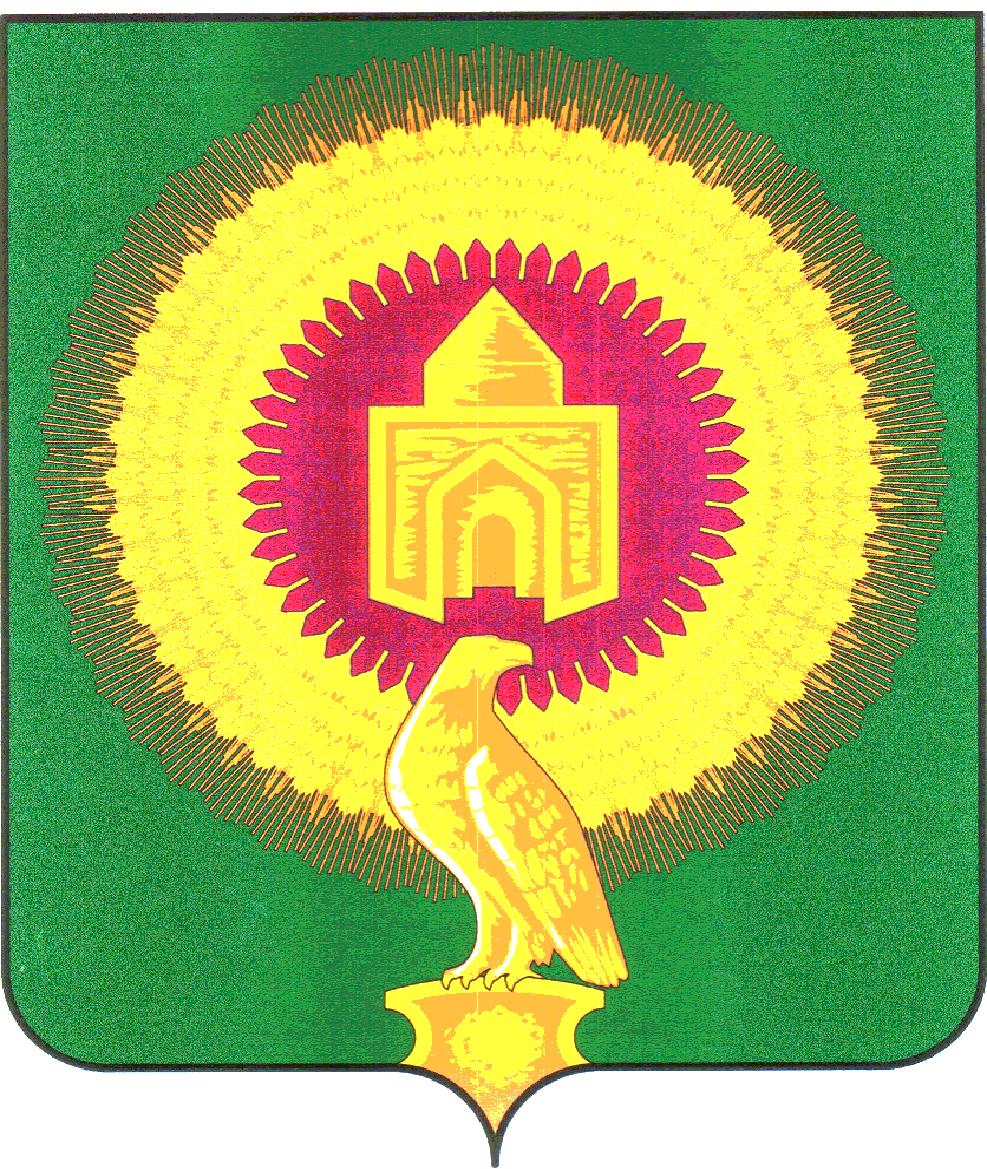 СОВЕТ ДЕПУТАТОВАЯТСКОГО СЕЛЬСКОГО ПОСЕЛЕНИЯВАРНЕНСКОГО МУНИЦИПАЛЬНОГО РАЙОНАЧЕЛЯБИНСКОЙ ОБЛАСТИРЕШЕНИЕот 29 января 2016 годап. Арчаглы-Аят                                   № 2                                         Об избрании Главы  Аятского сельского поселенияВарненского муниципального районаЧелябинской областиВ соответствии с  Федеральным законом от 06 октября 2003 года            № 131 – ФЗ «Об общих принципах организации местного самоуправления в Российской Федерации»,  Законом Челябинской области от 11.06.2015 года № 189 – ЗО «О некоторых вопросах правового регулирования организации местного самоуправления в Челябинской области»,   Уставом Аятского сельского поселения Варненского муниципального района, Решением Совета депутатов Аятского  сельского поселения Варненского муниципального района от 02 сентября  2015 года  № 9 «Об утверждении Положения «О порядке проведения конкурса  по отбору кандидатур на должность Главы Аятского  сельского поселения Варненского муниципального района Челябинской области», на основании протокола заседания конкурсной комиссии по отбору кандидатур на должность Главы Аятского  сельского поселения Варненского муниципального района  от 22 января 2016 года, Совет депутатов Аятского сельского поселения Варненского муниципального района        РЕШАЕТ:1. Избрать Главой  Аятского  сельского поселения Варненского муниципального района – Лосенкова Алексея Алексеевича.2. Направить настоящее Решение Главе Варненского муниципального района Челябинской области К.Ю.Моисееву.3. Настоящее Решение вступает в силу  с момента его принятия и подлежит официальному опубликованию в газете «Советское село» и официальном сайте администрации Аятского сельского поселения Варненского муниципального района.Председатель Совета депутатовАятского сельского поселенияВарненского муниципального района                           О.В.Черкашина                     